Under 8 Teams 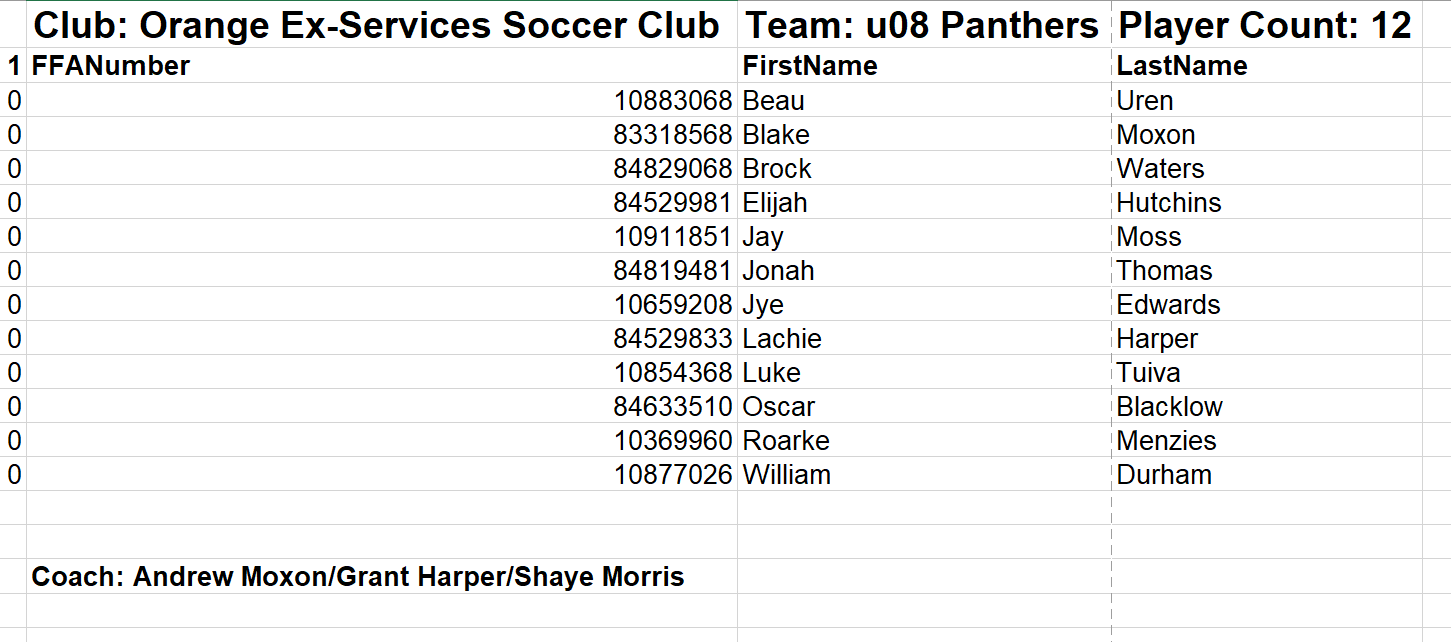 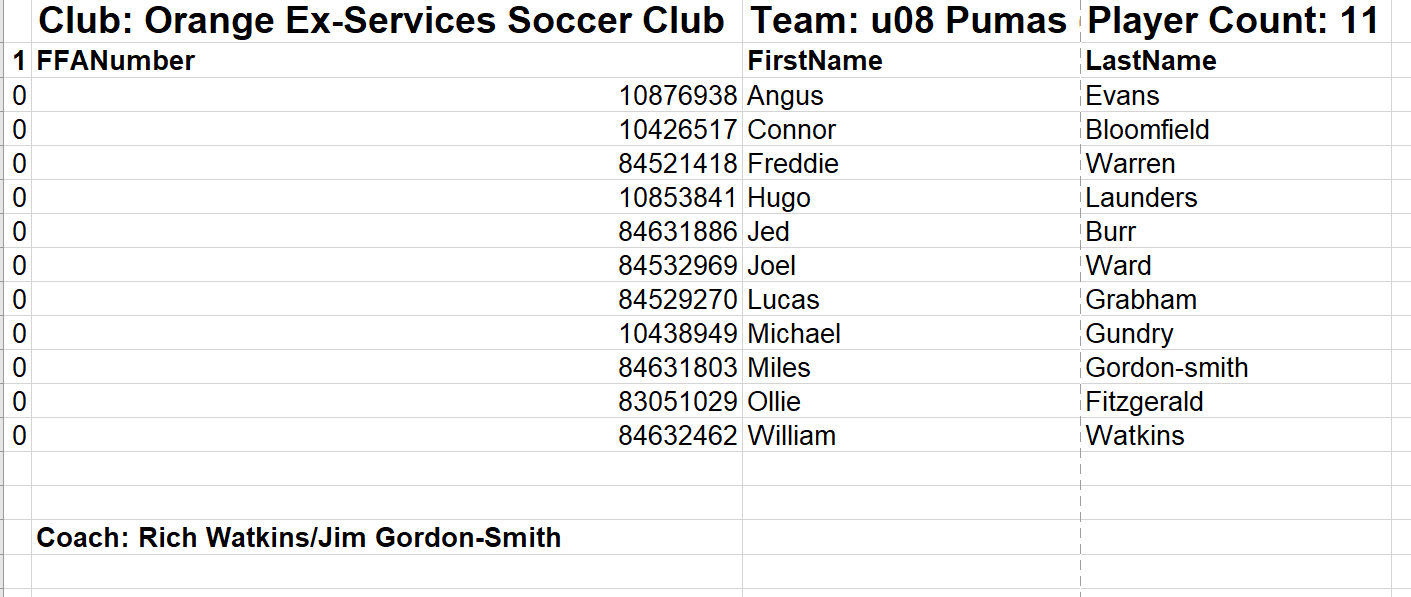 